Aufgabe:Gestalte ein Word-Dokument/OpenOffice-Dokument (DIN A4) mit Verhaltensregelnzum Schutz vor Ansteckung mit dem Corona-Virus.Stelle die Regeln übersichtlich dar (Word-Tabelle),Verwende zur Veranschaulichung selbst erstellte Fotos, z. B. Fotos mit Stofftieren, Playmobil-Figuren, …. (keine erkennbaren Personen) als Modelle, oder eingescannte, selbst gezeichnete BilderLasse – wenn möglich – nur Bilder „sprechen“,Vermerke in der Fußzeile deinen Namen und deine Klasse.Eine Auswahl an Verhaltensregeln:Nies- und Hustenetikette,Regelmäßiges und gründliches Händewaschen,Größtmöglicher Abstand zwischen Personen, mindestens 1,5 Meter,Keine Begrüßung per Handschlag/Umarmung,Tragen von Masken im öffentlichen Nahverkehr und in Geschäften,…Bringe deine erstellten Verhaltensregeln zum Schulneustart mit.Bestimmt können wir einige in der Schule als „Erinnerungsstütze“ für uns aufhängen.Kreative Ideen wünscht eucheure KunstlehrerinBeispiele: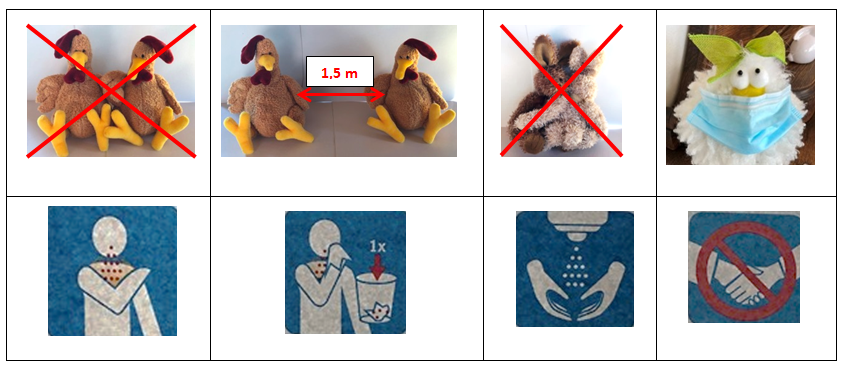 Material Fach Kunst 9 b/9 c